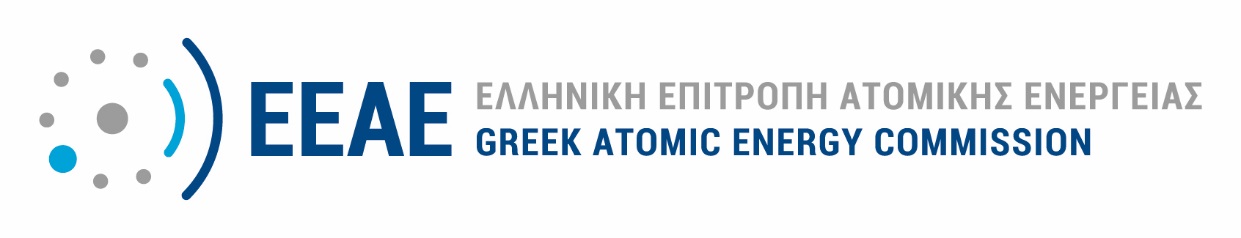 A I T H Σ ΗΠΡΟΣ: ΘΕΜΑ : Επώνυμο :  Όνομα : ΗμερομηνίαO/H Aιτών